В преддверие Дня села совет ветеранов активно участвовал в конкурсе «На Лучший цветник»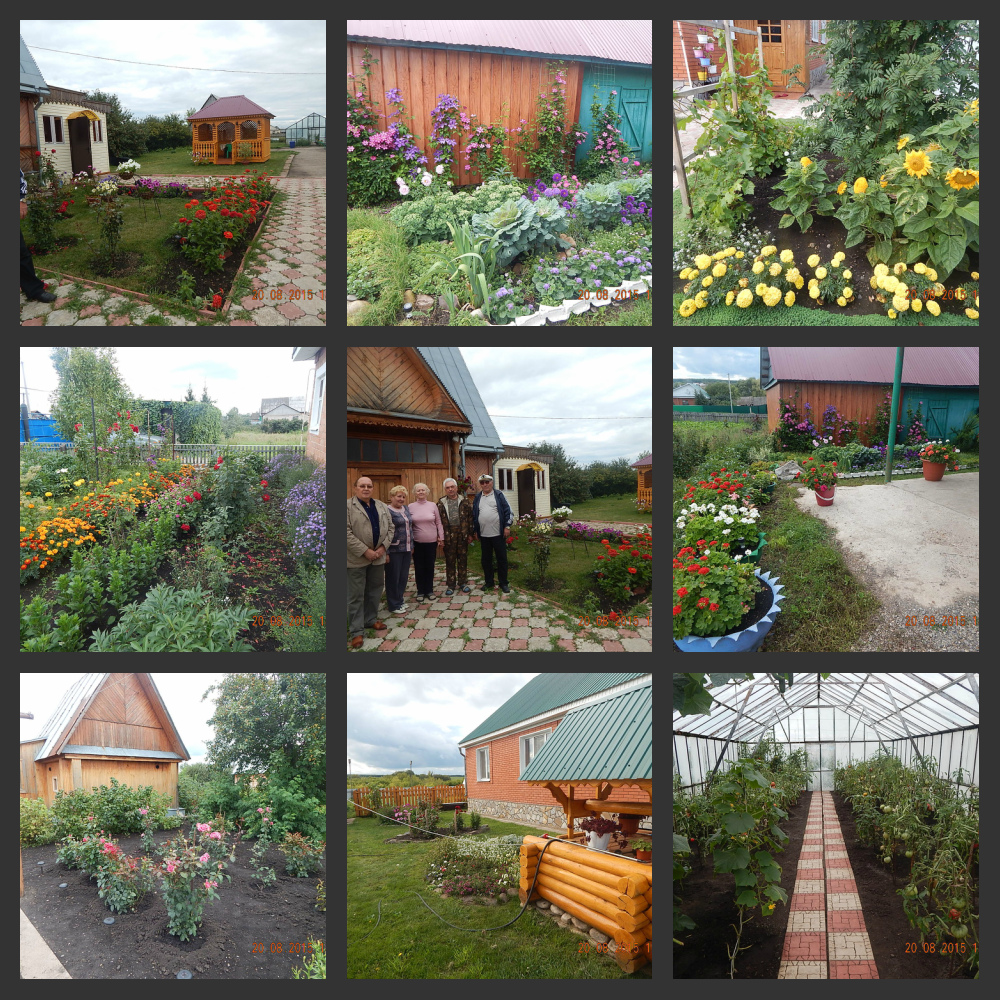 